Jillian’s Horse Schedule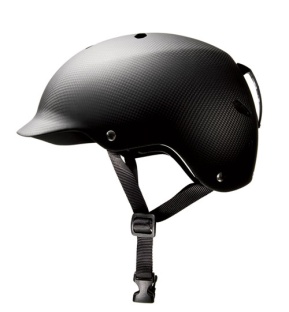 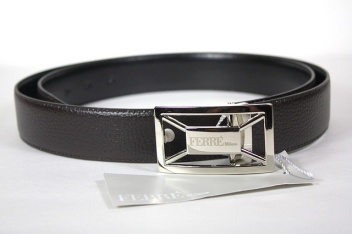 Helmet OnBelt on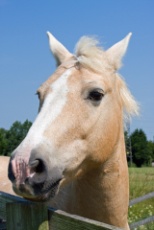 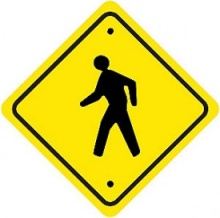 Walk to Horse 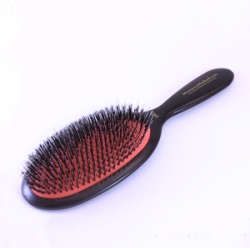 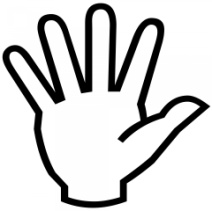 Pet HorseBrush and Curry HorsePlay game 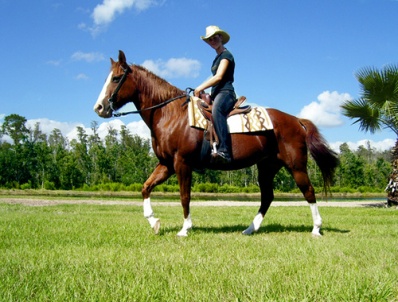 Ride Horse?    Yes?       No?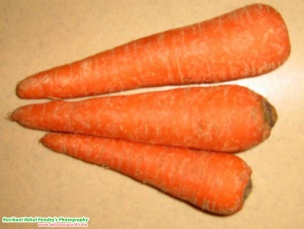 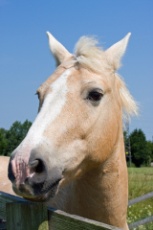 Feed Horse TreatWalk horse 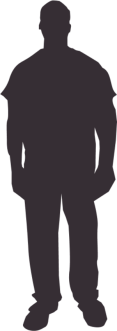 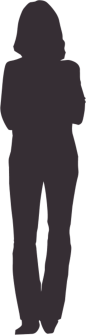 Walk to Mom or DadHelmet OffPrize Today is ___________              Yes    No